Daugavpils pilsētas domes iepirkumu komisija“Būvprojektu izstrāde un autoruzraudzība Daugavpils pilsētas Ziemeļu rūpnieciskās zonas publiskās infrastruktūras attīstībai”identifikācijas numurs DPD 2015/137Jautājumi/atbildes Nr.2Nr.p.k.JautājumsAtbilde2.1.sadaļā „Tehniskā specifikācija” „C” daļai 11.10. punktā norādīts, ka jāiesniedz tehnoloģisko iekārtu projekts. Lūdzam precizēt, kādām tehnoloģiskām iekārtām jāsagatavo projekts. Projektējamā ēkā plānots uzstādīt tehnoloģiskās iekārtas, bet tehnoloģisko iekārtu uzstādīšanu veiks komersants, kurš uzvarēs izsolē. Ar kādu ražošanu nodarbosies iespējamais komersants, šobrīd nav zināms. Ņemot vērā minēto, pašlaik šis jautājums nav aktuāls. 2.2.sadaļā „Tehniskā specifikācija” „C” daļai 11.11. punktā norādīts, ka jāizstrādā nestandarta iekārtu darba zīmējumi. Lūdzam precizēt, kādas nestandarta iekārtas ir paredzētas.Pastāv varbūtība, ka komersantam, kurš uzvarēs izsolē, būs nepieciešamas nestandarta iekārtas. Ar kādu ražošanu nodarbosies iespējamais komersants, šobrīd nav zināms. Ņemot vērā minēto, pašlaik šis jautājums nav aktuāls. 2.3.sadaļā „Tehniskā specifikācija” „C” daļai 12.5. punktā norādīts, ka projektētājam jāsagatavo būves tehniskās apsekošanas atzinums. Lūdzam precizēt tehnisko specifikāciju, jo projektējamai jaunbūvei nav iespējams veikt būves tehnisko apsekojumu.Tehniskā specifikācijā „C” daļai ir rakstīts: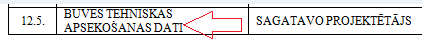 Būvniecības likums satur šādu būves definīciju: „būve — ķermeniska lieta, kas tapusi cilvēka darbības rezultātā un ir saistīta ar pamatni (zemi vai gultni).”Tehniskā specifikācija ir sagatavota ne tikai projektējamai jaunbūvei, bet arī projektējamai infrastruktūrai (inženiertīkli, ceļi utt.).Projektētājam jāsagatavo būves tehniskās apsekošanas dati. Tas nozīmē apsekot TP-367, citu tīklu pieslēguma punktus, teritoriju, kur plānots veikt būvdarbus un aprakstīt konstatēto būvprojektā ar fotofiksācijām.